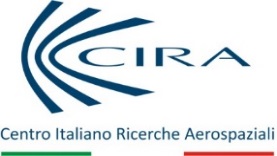 ALLEGATO 01DOMANDA DI ADESIONE MANIFESTAZIONE DI INTERESSE per"Misure sperimentali di spettroscopia gamma a bordo di velivoli e droni per caratterizzazione di radionuclidi naturali ed artificiali"CUP B46C18000750005 - CIG n°8264417CA5Il SOTTOSCRITTO	___________________________________________________________NATO a __________________ IL _________________________________________________RESIDENTE a______________________ IN VIA/PIAZZA ____________________________IN QUALITA’ DI ______________________________________________________________DELLA SOCIETA’ (o Ente o ATI) __________________________________________________CODICE FISCALE / PARTITA IVA _______________________________________________SEDE LEGALE (via, n. civico e CAP)    ____________________________________________TELEFONO ___________________ FAX _____________ PEC ____________________quale soggetto proponente la presente manifestazione di interesse, consapevole della responsabilità penale cui può andare incontro in caso di dichiarazioni mendaci, ai sensi e per gli effetti dell’art. 76 del D.P.R. 28 dicembre 2000, n. 445,DICHIARAdi manifestare l’interesse per la procedura volta all’affidamento di "Misure sperimentali di spettroscopia gamma a bordo di velivoli e droni per caratterizzazione di radionuclidi naturali ed artificiali”, così come dettagliato nel relativo avvisoALLEGA	Dichiarazione del possesso dei requisiti di carattere generale di cui all’art. 80 del D. Lgs. 50/2016;	Motivazione alla Partecipazione;	Documentazione necessaria a comprovare il soddisfacimento dei requisiti di partecipazione di cui al paragrafo 5 punti 2, 3 e 4 dell’Avviso;Dichiarazione di iscrizione al Registro delle Imprese o, in caso di ente, copia atto costitutivo;	Eventuale Atto di costituzione o di intento alla costituzione dell’Associazione Temporanea d’Imprese o del Consorzio.Data ____________                                                                          	 Il Dichiarante                                                                                    ______________________						Firmata digitalmente